DateAssignment NameAssignment Type (Check 1)Assignment Type (Check 1)Study Skill UsedGradeComment or ReflectionDateAssignment NameFormativeSummativeStudy Skill UsedGradeComment or ReflectionEx. 07/07Lucky Final ExamFlash cardsB-The flash cards really helped me to remember some of the tough vocabulary—although if I started studying earlier I might have done better.DateAssignment NameAssignment Type (Check 1)Assignment Type (Check 1)Study Skill UsedGradeComment or ReflectionDateAssignment NameFormativeSummativeStudy Skill UsedGradeComment or ReflectionEx. 07/07Lucky Final ExamFlash cardsB-The flash cards really helped me to remember some of the tough vocabulary—although if I started studying earlier I might have done better.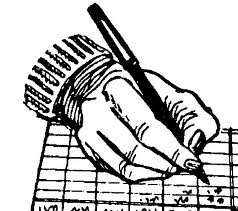 